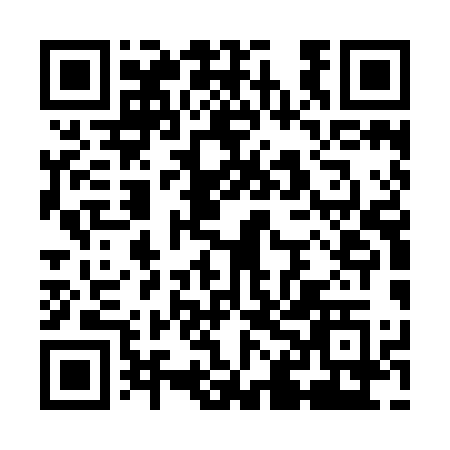 Prayer times for Middle Landing, New Brunswick, CanadaMon 1 Jul 2024 - Wed 31 Jul 2024High Latitude Method: Angle Based RulePrayer Calculation Method: Islamic Society of North AmericaAsar Calculation Method: HanafiPrayer times provided by https://www.salahtimes.comDateDayFajrSunriseDhuhrAsrMaghribIsha1Mon3:295:301:276:549:2311:252Tue3:295:311:276:549:2311:253Wed3:295:321:276:549:2311:254Thu3:305:321:276:549:2211:255Fri3:305:331:286:549:2211:256Sat3:315:341:286:539:2111:247Sun3:315:351:286:539:2111:248Mon3:325:351:286:539:2011:249Tue3:325:361:286:539:2011:2410Wed3:335:371:286:529:1911:2311Thu3:345:381:286:529:1811:2212Fri3:365:391:296:529:1811:2013Sat3:385:401:296:529:1711:1914Sun3:395:411:296:519:1611:1715Mon3:415:421:296:519:1511:1616Tue3:435:431:296:509:1511:1417Wed3:455:441:296:509:1411:1218Thu3:475:451:296:499:1311:1119Fri3:485:461:296:499:1211:0920Sat3:505:471:296:489:1111:0721Sun3:525:481:296:489:1011:0522Mon3:545:491:296:479:0911:0323Tue3:565:511:296:469:0811:0224Wed3:585:521:296:469:0611:0025Thu4:005:531:296:459:0510:5826Fri4:025:541:296:449:0410:5627Sat4:045:551:296:449:0310:5428Sun4:065:571:296:439:0110:5229Mon4:085:581:296:429:0010:5030Tue4:105:591:296:418:5910:4731Wed4:126:001:296:418:5710:45